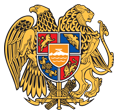 ՀԱՅԱՍՏԱՆԻ ՀԱՆՐԱՊԵՏՈՒԹՅՈՒՆ 
ՎԱՅՈՑ ՁՈՐԻ ՄԱՐԶ
ԵՂԵԳՆԱՁՈՐ ՀԱՄԱՅՆՔ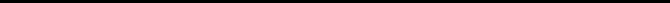 ԱՐՁԱՆԱԳՐՈՒԹՅՈՒՆ N 8
ԱՎԱԳԱՆՈՒ ՀԵՐԹԱԿԱՆ ՆԻՍՏԻՀամայնքի ավագանու նիստին ներկա էին ավագանու 9 անդամներ:Բացակա էին` Նեկտար Հովհաննիսյանը, Դավիթ ՄովսիսյանըՀամայնքի ղեկավարի հրավերով ավագանու նիստին մասնակցում էին`Նիստը վարում էր  համայնքի ղեկավար` Դավիթ ՀարությունյանըՆիստը արձանագրում էր աշխատակազմի քարտուղար` Անժելա ՍարգսյանըԼսեցին
12․07․2018Թ․-Ի ԹԻՎ 8 ՀԵՐԹԱԿԱՆ ՆԻՍՏԻ ՕՐԱԿԱՐԳԸ ՀԱՍՏԱՏԵԼՈՒ ՄԱՍԻՆ /Զեկ. ԴԱՎԻԹ ՀԱՐՈՒԹՅՈՒՆՅԱՆ/Ղեկավարվելով «Տեղական ինքնակառավարման մասին» Հայաստանի Հանրապետության  օրենքի 14-րդ հոդվածի 6-րդ կետի  պահանջներով.Հաստատել 12․07․2018թ․-ի թիվ 8 հերթական նիստի օրակարգը․1․ ՀԱՄԱՅՆՔԱՅԻՆ ՍԵՓԱԿԱՆՈՒԹՅՈՒՆ ՀԱՆԴԻՍԱՑՈՂ 0.0028 ՀԱ ՄԱԿԵՐԵՍՈՎ ՀՈՂԱՏԱՐԱԾՔԸ ՄԵԿ ԼՈՏՈՎ ԱՃՈՒՐԴՈՎ ՕՏԱՐԵԼՈՒ ՄԱՍԻՆ2․ ՄԱՆՎԵԼ ԳՐԻԳՈՐՅԱՆԻՆ ՊԱՏՎԱՎՈՐ ՔԱՂԱՔԱՑՈՒ ԿՈՉՈՒՄԻՑ ԶՐԿԵԼՈՒ ՄԱՍԻՆ3․ ՀԱՄԱՅՆՔԻ ԲՆԱԿԻՉՆԵՐԻՆ ԴՐԱՄԱԿԱՆ ՕԳՆՈՒԹՅՈՒՆ ՏՐԱՄԱԴՐԵԼՈՒ ՄԱՍԻՆ4․ՀԱՄԱՅՆՔԱՅԻՆ ԲՅՈՒՋԵՈՒՄ ՎԵՐԱԲԱՇԽՈՒՄ ԿԱՏԱՐԵԼՈՒ ՄԱՍԻՆ 5.,,ԵՂԵԳՆԱՁՈՐԻ ՀԱՄԱՅՆՔԱՅԻՆ ՏՆՏԵՍՈՒԹՅՈՒՆ,,  ՀՈԱԿ-Ի ԱՇԽԱՏԱԿԻՑՆԵՐԻ ԹՎԱՔԱՆԱԿԸ,  ՀԱՍՏԻՔԱՑՈՒՑԱԿԸ  ԵՎ  ՊԱՇՏՈՆԱՅԻՆ ԴՐՈՒՅՔԱՉԱՓԵՐԸ ՀԱՍՏԱՏԵԼՈՒ ՄԱՍԻՆ6․ ՏՐԱՆՍՊՈՐՏԱՅԻՆ ՄԻՋՈՑՆԵՐԻ ՎԱՐՁԱԿԱԼՈՒԹՅԱՆ ՊԱՅՄԱՆԱԳՐԵՐԻ ՄԱՍԻՆ7․ ԱՃՈՒՐԴԱՅԻՆ ԿԱՐԳՈՎ ՕՏԱՐՎԵԼԻՔ ԳՈՒՅՔԻ ՑԱՆԿԻ ՀԱՍՏԱՏՄԱՆ ՄԱՍԻՆ8. ՀԱՄԱՅՆՔԱՅԻՆ ԲՅՈՒՋԵԻ ԵՌԱՄՍՅԱ ՀԱՂՈՐԴՈՒՄԸ ՆԵՐԿԱՅԱՑՆԵԼՈՒ ՄԱՍԻՆ9. ,,ԵՂԵԳՆԱՁՈՐ ՀԱՄԱՅՆՔԻ ԳԼԱՁՈՐՅԱՆ ՓՈՂՈՑԻ ՆՈՐՈԳՄԱՆ ԱՇԽԱՏԱՆՔՆԵՐ,, ԾՐԱԳՐԻՆ ՄԱՍՆԱԿՑԵԼՈՒ ԵՎ ՀԱՅԱՍՏԱՆԻ ՀԱՆՐԱՊԵՏՈՒԹՅԱՆ ՊԵՏԱԿԱՆ ԲՅՈՒՋԵԻՑ ՆՊԱՏԱԿԱՅԻՆ ՀԱՏԿԱՑՈՒՄ՝ ՍՈՒԲՎԵՆՑԻԱ ՍՏԱՆԱԼՈՒ ԹՈՒՅԼՏՎՈՒԹՅԱՆ ՄԱՍԻՆՈրոշումն ընդունված է. /կցվում է որոշում N 54/Լսեցին
ՀԱՄԱՅՆՔԱՅԻՆ ՍԵՓԱԿԱՆՈՒԹՅՈՒՆ ՀԱՆԴԻՍԱՑՈՂ 0.0028 ՀԱ ՄԱԿԵՐԵՍՈՎ ՀՈՂԱՏԱՐԱԾՔԸ ՄԵԿ ԼՈՏՈՎ ԱՃՈՒՐԴՈՎ ՕՏԱՐԵԼՈՒ ՄԱՍԻՆ /Զեկ. ԴԱՎԻԹ ՀԱՐՈՒԹՅՈՒՆՅԱՆ/Ղեկավարվելով ,,Տեղական ինքնակառավարման մասին ,,Հայաստանի Հանրապետության օրենքի 18-րդ հոդվածի 1-ին մասի 21-րդ  կետի պահանջներով.1. Տալ համաձայնություն համայնքային սեփականություն հանդիսացող 10-001-0050-0151 կադաստրային ծածկագրով,  0.0028 հա  մակերեսով, համայնք Եղեգնաձոր ք. Միկոյան փողոց 3/4/1 հասցեում գտնվող  նպատակային նշանակությունը` բնակավայրերի, գործառնական նշանակությունը` բնակելի կառուցապատման հողատարածքը մեկ լոտով աճուրդով օտարելու վերաբերյալ համայնքապետի առաջարկությանը:2. Մեկնարկային գին սահմանել  42000 ՀՀ դրամ:Որոշումն ընդունված է. /կցվում է որոշում N 55/Լսեցին
ՄԱՆՎԵԼ ԳՐԻԳՈՐՅԱՆԻՆ ՊԱՏՎԱՎՈՐ ՔԱՂԱՔԱՑՈՒ ԿՈՉՈՒՄԻՑ ԶՐԿԵԼՈՒ ՄԱՍԻՆ /Զեկ. ԴԱՎԻԹ ՀԱՐՈՒԹՅՈՒՆՅԱՆ/Ղեկավարվելով <<Տեղական ինքնակառավարման մասին>> Հայաստանի Հանրապետության օրենքի 18-րդ հոդվածի 1-ին մասի 26-րդ կետի դրույթներով․1․ Մանվել Գրիգորյանին զրկել Եղեգնաձոր համայնքի պատվավոր քաղաքացու կոչումից։Որոշումն ընդունված է. /կցվում է որոշում N 56/Լսեցին
ՀԱՄԱՅՆՔԻ ԲՆԱԿԻՉՆԵՐԻՆ ԴՐԱՄԱԿԱՆ ՕԳՆՈՒԹՅՈՒՆ ՏՐԱՄԱԴՐԵԼՈՒ ՄԱՍԻՆ /Զեկ. ԴԱՎԻԹ ՀԱՐՈՒԹՅՈՒՆՅԱՆ/Ղեկավարվելով <<Տեղական ինքնակառավարման  մասին>> Հայաստանի Հանրապետության օրենքի 18-րդ հոդվածի 1-ին մասի 6-րդ կետի պահանջներով և հիմք ընդունելով 25.01.2018թ.-ին ,,Եղեգնաձոր համայնքի կամավոր խնդիրները, դրանց լուծմանն ուղղված սեփական լիազորությունները և դրանց իրականացման կարգը սահմանելու մասին,, ավագանու թիվ 04 որոշումը.Համայնքային բյուջեի սոցիալական հատուկ արտոնությունններ (այլ դասերին չպատկանող) ոլորտի բաժին  10 խումբ 7 դաս 1 այլ նպաստներ բյուջեի հոդվածից /հոդված 4729/ համայնքի կարիքավոր բնակիչներ ՝ Աղավնի Մելքոնյանին, Ռիմա Բայաթյանին, Անժելա Սարգսյանին, Ալետա Սահակյանին, Սնեժաննա Այվազյանին, Մարինե Սահակյանին, Հայկանդուխտ Եղոյանին, Մետաքսյա Ֆրանգուլյանին, հատկացնել  օգնություն յուրաքանչյուրին 10000 - ական  ՀՀ դրամի չափով:Որոշումն ընդունված է. /կցվում է որոշում N 57/Լսեցին
ՀԱՄԱՅՆՔԱՅԻՆ ԲՅՈՒՋԵՈՒՄ ՎԵՐԱԲԱՇԽՈՒՄ ԿԱՏԱՐԵԼՈՒ ՄԱՍԻՆ /Զեկ. ԴԱՎԻԹ ՀԱՐՈՒԹՅՈՒՆՅԱՆ/Ղեկավարվելով ,,Տեղական ինքնակառավարման մասին ,,Հայաստանի Հանրապետության  օրենքի 18-րդ հոդվածի 1-ին մասին 5-րդ կետի և ,,Բյուջետային համակարգի մասին,, Հայաստանի Հանրապետության  օրենքի 33-րդ  հոդվածի 4-րդ կետի  պահանջներով.Տալ համաձայնություն համայնքային բյուջեի վարչական մասի պահուստային ֆոնդ բաժին 11 խումբ 1 դաս 2 ոլորտի պահուդտային միջոցներ հոդվածից /հոդված 4891/ 634 000 դրամ պակասեցնել, ավելացնելով`334 000 դրամ բաժին 1 խումբ 3 դաս 3 ոլորտի համակարգչային ծառայություններ հոդվածին /հոդված 4232/, 300 000 դրամ ՀԾ-ի ձեռք բերման և 34 000 դրամ ՏՀԶՎԿ-ին ծրագրերի սպասարկման համար.300 000 դրամ բաժին 4 խումբ 2 դաս 1 ոլորտի մասնագիտական ծառայություններ հոդվածին /հոդված 4241/ համայնքում անասնաբուժական ծառայությունների մատուցման ֆինանսավորման համար:Որոշումն ընդունված է. /կցվում է որոշում N 58-Ն/Լսեցին
,,ԵՂԵԳՆԱՁՈՐԻ ՀԱՄԱՅՆՔԱՅԻՆ ՏՆՏԵՍՈՒԹՅՈՒՆ,, ՀՈԱԿ-Ի ԱՇԽԱՏԱԿԻՑՆԵՐԻ ԹՎԱՔԱՆԱԿԸ, ՀԱՍՏԻՔԱՑՈՒՑԱԿԸ ԵՎ ՊԱՇՏՈՆԱՅԻՆ ԴՐՈՒՅՔԱՉԱՓԵՐԸ ՀԱՍՏԱՏԵԼՈՒ ՄԱՍԻՆ /Զեկ. ԴԱՎԻԹ ՀԱՐՈՒԹՅՈՒՆՅԱՆ/Ղեկավարվելով ,,Տեղական ինքնակառավարման մասին,, Հայաստանի Հանրապետության  օրենքի 18-րդ հոդվածի 1-ին մասի 28-րդ կետի, ,,Նորմատիվ իրավական ակտերի մասին,, Հայաստանի Հանրապետության օրենիքի 37-րդ հոդվածի 1-ին մասի պահանջներով.Հաստատել << Եղեգնաձորի համայնքային տնտեսություն>> ՀՈԱԿ-ի  աշխատակիցների թվաքանակը, հաստիքացուցակը և պաշտոնային դրույքաչափերը / համաձայն հավելվածի/: Ուժը կորցրած ճանաչել համայնքի ավագանու 27.12.2017թ.-ի թիվ 80 <<,,ԵՂԵԳՆԱՁՈՐԻ ՀԱՄԱՅՆՔԱՅԻՆ ՏՆՏԵՍՈՒԹՅՈՒՆ,, ՀՈԱԿ-Ի ԱՇԽԱՏԱԿԻՑՆԵՐԻ ԹՎԱՔԱՆԱԿԸ, ՀԱՍՏԻՔԱՑՈՒՑԱԿԸ ԵՎ ՊԱՇՏՈՆԱՅԻՆ ԴՐՈՒՅՔԱՉԱՓԸ ՀԱՍՏԱՏԵԼՈՒ ՄԱՍԻՆ>> որոշումը:Որոշումն ընդունված է. /կցվում է որոշում N 59/Լսեցին
ՏՐԱՆՍՊՈՐՏԱՅԻՆ ՄԻՋՈՑՆԵՐԻ ՎԱՐՁԱԿԱԼՈՒԹՅԱՆ ՊԱՅՄԱՆԱԳՐԵՐԻ ՄԱՍԻՆ /Զեկ. ԴԱՎԻԹ ՀԱՐՈՒԹՅՈՒՆՅԱՆ/Ղեկավարվելով <<Տեղական ինքնակառավարման մասին>> Հայաստանի Հանրապետության օրենքի 18-րդ հոդվածի 1-ին մասի 6-րդ կետի պահանջներով․1․ Տալ համաձայնություն <<Եղեգնաձորի համայնքային տնտեսություն>> ՀՈԱԿ-ի կողմից կնքվող ԶԻԼ MKM-25 (ZIL-133D42) մակնիշի աղբատար մեքենայի անհատույց շահագործման, ՀՈԱԿ-ի կողմից տրանսպորտային միջոցի պահպանման ծախսերի կատարման, ինչպես նաև կնքված ԶԻԼ KO-002 (ZIL-431410) մակնիշի աղբատար մեքենայի`ամսեկան 222000 ՀՀ դրամ պայմանագրային արժեքով պայմանագրերի պայմանների վերաբերյալ։2․ Սույն որոշումն ուժի մեջ է մտնում ստորագրման պահից։Որոշումն ընդունված է. /կցվում է որոշում N 60/Լսեցին
ԱՃՈՒՐԴԱՅԻՆ ԿԱՐԳՈՎ ՕՏԱՐՎԵԼԻՔ ԳՈՒՅՔԻ ՑԱՆԿԻ ՀԱՍՏԱՏՄԱՆ ՄԱՍԻՆ /Զեկ. ԴԱՎԻԹ ՀԱՐՈՒԹՅՈՒՆՅԱՆ/Ղեկավարվելով <<Տեղական ինքնակառավարման մասին>> Հայաստանի Հանրապետության օրենքի 18-րդ հոդվածի 1-ին 42-րդ կետով․Հաստատել աճուրդային կարգով օտարվելիք հողամասերի ցանկը՝ հետևյալ կազմով․Որոշումն ընդունված է. /կցվում է որոշում N 61/Լսեցին
ՀԱՄԱՅՆՔԱՅԻՆ ԲՅՈՒՋԵԻ ԵՌԱՄՍՅԱ ՀԱՂՈՐԴՈՒՄԸ ՆԵՐԿԱՅԱՑՆԵԼՈՒ ՄԱՍԻՆ /Զեկ. ԴԱՎԻԹ ՀԱՐՈՒԹՅՈՒՆՅԱՆ/Ղեկավարվելով «Տեղական ինքնակառավարման մասին»  Հայաստանի Հանրապետության օրենքի 38-րդ հոդվածի և  «Բյուջետային համակարգի մասին» Հայաստանի Հանրապետության օրենքի 35-րդ հոդվածի պահանջներով.Ընդունել համայնքային բյուջեի եռամսյա հաղորդումը և կատարված աշխատանքները գնահատել բավարար:Որոշումն ընդունված է. /կցվում է որոշում N 62/Լսեցին
,,ԵՂԵԳՆԱՁՈՐ ՀԱՄԱՅՆՔԻ ԳԼԱՁՈՐՅԱՆ ՓՈՂՈՑԻ ՆՈՐՈԳՄԱՆ ԱՇԽԱՏԱՆՔՆԵՐ,, ԾՐԱԳՐԻՆ ՄԱՍՆԱԿՑԵԼՈՒ ԵՎ ՀԱՅԱՍՏԱՆԻ ՀԱՆՐԱՊԵՏՈՒԹՅԱՆ ՊԵՏԱԿԱՆ ԲՅՈՒՋԵԻՑ ՆՊԱՏԱԿԱՅԻՆ ՀԱՏԿԱՑՈՒՄ՝ ՍՈՒԲՎԵՆՑԻԱ ՍՏԱՆԱԼՈՒ ԹՈՒՅԼՏՎՈՒԹՅԱՆ ՄԱՍԻՆ /Զեկ. ԴԱՎԻԹ ՀԱՐՈՒԹՅՈՒՆՅԱՆ/Ղեկավարվելով <<Տեղական ինքնակառավարման մասին>> Հայաստանի Հանրապետության օրենքի 18-րդ հոդվածի 1-ին մասի 25-րդ կետի դրույթներով և նկատի ունենալով, որ համայնքային ֆինանսական ներդրումներ կատարելու պայմանով 2018թ.-ին ՀՀ պետական բյուջեից համայնքներին տրամադրվելու են նպատակային հատկացումներ՝ սուբվենցիաներ.1. Տալ համաձայնություն համայնքի ղեկավարի առաջարկությանը և թույլատրել ներկայացնելու <<Եղեգնաձոր համայնքի Գլաձորյան փողոցի նորոգման աշխատանքներ>> տնտեսական զարգացման ծրագիրը:2. Սուբվենցիայի ստացման համար գործող կարգով կազմել և ՀՀ Վայոց ձորի մարզպետարան ներկայացնել <<Եղեգնաձոր համայնքի Գլաձորյան փողոցի նորոգման աշխատանքներ>> տնտեսական զարգացման ծրագրի ֆինանսավորման հայտը:3.Սահմանել, որ ծրագրի ներկայացման համար համայնքի 2018թ.-ի բյուջեով բավարար ֆինանսական միջոցներ են նախատեսված ծրագիրն իրականցնելու և համայնքային ներդրում կատարելու համար:Որոշումն ընդունված է. /կցվում է որոշում N 63/համայնքի ղեկավար

ԴԱՎԻԹ ՀԱՐՈՒԹՅՈՒՆՅԱՆ________________Նիստն արձանագրեց`  Անժելա Սարգսյանը  ___________________________ք. Եղեգնաձոր  17/07/2018 Կողմ-9Դեմ-0Ձեռնպահ-0Կողմ-0Դեմ-0Ձեռնպահ-0Կողմ-9Դեմ-0Ձեռնպահ-0Կողմ-9Դեմ-0Ձեռնպահ-0 Կողմ-9Դեմ-0Ձեռնպահ-0Կողմ-8Դեմ-1Ձեռնպահ-0Կողմ-8Դեմ-1Ձեռնպահ-0Համար ՀողատեսքՄակերեսՉափման միավոր1.Խոտհարկ1.6հա2.Արոտավայր7.5հա3.Կառուցապատման հողատարածքներ0.035հաԿողմ-9Դեմ-0Ձեռնպահ-0Կողմ-9Դեմ-0Ձեռնպահ-0Կողմ-9Դեմ-0Ձեռնպահ-0 Ավագանու անդամներԱՐՏԱԿ ԱԼՈՅԱՆԱՐՏԱՇ ԱՅՎԱԶՅԱՆՌՈԲԵՐՏ ԲԱՂԴԱՍԱՐՅԱՆՆԱՐԻՆԵ ԳՐԻԳՈՐՅԱՆԳԱՌՆԻԿ ԽԱՉԱՏՐՅԱՆՍԱՄՎԵԼ ՈՍԿԱՆՅԱՆԳԵՎՈՐԳ ՍԱՔԱՆՅԱՆՍՄԲԱՏ ՍՄԲԱՏՅԱՆՎԱԼՈԴՅԱ ՍՄԲԱՏՅԱՆ